“BUKOVIK SUTOMORE”  D.O.O.  BAR  Kontakt : +38163 652 343;   +38230 374 444;    +38268 501927;e-mail   info@hotellovcen.com   PIB : 03049078; Br. zr. 510-91324-93 CKBwww.hotellovcen.com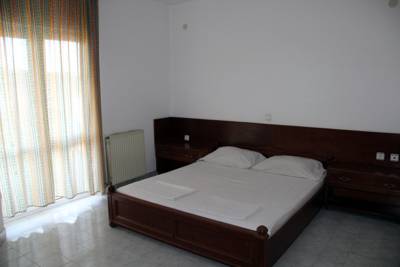 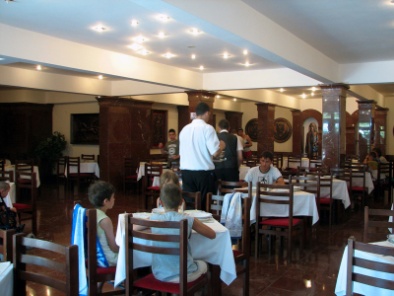 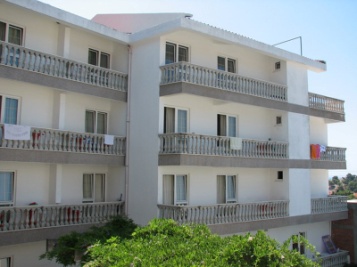                  LETO  2020. Placanje; 20 % prilikom rezervacije, ostatak do dolaska. Gratisi: za predkolce 1 na 10  djaka, za skolski uzrast 1 na 15 djaka, odrasli 1 na 20. Smene su u navedenim terminima (9 noci), ali mogu biti i na 6,7 ili 10 dana. Hotel LOVĆEN Sutomore nalazi se na 2 minuta od autobuske i železničke stanice, a na oko 350-400m od gradske plaže. Objekat poseduje 180 kreveta. Hotel poseduje klimatizovan restoran, TV salu i prostranu baštu, klimu u svim sobama. Kategorisan je sa 2 zvezdice. Usluživanje je klasično(ručak i večera)doručak je na bazi svedskog stola, gosti na meniju uvek imaju izbor 2-3 jela. VILA “SARA” nalazi se 350 m od  plaže u neposredenoj blizini autobuske i železničke stanice. Objekat raspolaže sa 50 ležajeva u  1/2 , 1/3 ,1/4  sobama  i  funkcionise u sklopu Hotela “Lovcen” ( ishrana).predskolskiskolskiodrsaliPA                        PPPA                        PPPA                        PP02.06.180 e                   150 e 200 e                  170 e   210 e                    180 e11.06.180 e                   150 e200 e                   170 e   210 e                    180 e20.06.210 e                   180 e  230 e                   200 e 240 e                     210 e29.06.220 e                    190 e 240 e                   210 e  250 e                     220 e08.07.220 e                    190 e240 e                   210 e  250 e                     220 e17.07.220 e                    190 e240 e                   210 e  250 e                     220 e26.07.220 e                    190 e240 e                   210 e  250 e                     220 e04.08.220 e                    190 e240 e                   210 e  250 e                     220 e13.08.220 e                    190 e240 e                   210 e  250 e                     220 e22.08.210 e                     180 e 230 e                    200 e 240 e                     210 e31.08.200e                      170 e210 e                     180 e230 e                     200 e09.09.190 e                     160 e210 e                     180 e220 e                     190 e18.09.180 e                   150 e200 e                     170 e   210 e                    180 e